Практическая работа № 21-24.Тема: Замена изношенной подкладки       Цель: Овладеть практическими навыками выполнения обновления изделия с полным перекроем.      Студент должен уметь: выполнять  перекрой изделия по лекалам.      Материально-техническая база: Оборудование мастерской, инструменты и приспособления, Т.У.       Время: 4 часа.Список используемой литературы.1. Силаева М.А. «Пошив изделий по индивидуальным заказам»: 8-е издание :учебник для нач. проф. образования /  – М.: Издательский  центр «Академия», 2013г. 528 страниц.2. Э.К. Амирова, А.Т. Труханова, О.В. Сакулина, Б.С. Сакулин. «Технология швейных изделий», В2ч. Ч. 1.:Учебник для студентов учреждений сред.проф. образования /- М.: Издательский центр «Академия», 2012г.-512 страниц.Актуализация знаний студентов для допускак выполнению практических работ.1. Перечислите, какие виды обновления одежды вы знаете?2.Какие виды работ  входят в подготовку  к обновлению поясных изделий?3. Для чего используют полный перекрой при ремонте одежды? Ход работы.1. Ознакомиться с видами физического износа  поясных швейных изделий, установить причины и места наиболее интенсивного истирания деталей. 2. Изучить способы  ремонта участков и узлов одежды из различных материалов. 3. Выбрать и обосновать рациональные методы  ремонта, режимы и технические условия обработки поврежденного  узла швейного изделия. 4. Разработать технологическую последовательность ремонта  заданного узла. 5. Выполнить ремонт узла  швейного изделия. Требования к отчетуОтчет должен содержать:- технологическую последовательность на выполнение ремонта с указанием размеров припусков на обработку;- фото изношенного  швейного узла до ремонта и фото швейного узла после ремонта;Критерии оценок.Оценка «отлично» ставится если обучающийся: - правильно составит  технологическую  последовательность на выполнение ремонта; - подготовит изделия различных ассортиментных групп к различным видам ремонта;качественно выполнит ремонт изделия;- продемонстрирует точность выполнения трудовых приёмов работы;  	Оценка «хорошо» ставится если обучающийся:- правильно составит  технологическую  последовательность на выполнение ремонта; - подготовит изделия различных ассортиментных групп к различным видам ремонта;качественно выполнит ремонт изделия допуская незначительные отклонения;- продемонстрирует точность выполнения трудовых приёмов работы;Оценка «удовлетворительно» ставится если обучающийся:- составит, технологическую  последовательность на выполнение ремонта допуская две ошибки;- выполнит ремонт изделия допуская отклонения от ТУ;- продемонстрирует точность выполнения трудовых приёмов работы;Оценка «неудовлетворительно» ставится если обучающийся: - не может самостоятельно  составить технологическую  последовательность на выполнение ремонта;- выполнит ремонт, допуская  различные отклонения от ТУ,  существенно влияющие на качество;Методические рекомендацииВ верхней одежде быстрее всего изнашивается подкладка рукавов, пол и спинки. Изношенную подкладку следует отремонтировать или заменить новой.Ниже приведено описание способов замены изношенной подкладки на новую.Прежде чем отпарывать старую подкладку, рекомендуется на каждой поле поставить контрольные знаки, способствующие высококачественному и более быстрому соединению новой подкладки с изделием. Для этого на каждой поле ставят пять и более меловых контрольных знаков: первый в 4—5 см от пришива воротника или плечевого шва, второй — в 13—14 см от первого, третий — в 15—16 см от второго; четвертый — в 16—18 см от третьего; пятый — в 9—10 см от края низа пиджака или жакета (для пальто количество знаков можно увеличить).На каждом боковом шве ставят два-три контрольных знака: первый — в 10—12 см от края проймы; второй — в 14—16 см от края низа и третий — на уровне талии.Кроме того, по одному контрольному знаку ставят в пройме спинки (в мужских изделиях) против локтевого шва рукава, а в женских изделиях — в 8—9 см от плечевых швов.Контрольными знаками для подкладки рукавов являются локтевой и передний швы верха рукава другие знаки ставить не рекомендуется. Все контрольные знаки до отпарывания подкладки намечают мелом или ручными сметочными стежками, если ткань светлая. Длина мелового штриха или стежка — 15—20 мм с каждой стороны детали.На боковых швах в пройме спинки контрольные знаки ставят на подкладке, а после отпарывания последней — на тех же местах верха изделия.После расстановки контрольных знаков отпарывают подкладку и производят ремонт в следующей последовательности:1) отпарывают подкладку рукавов от пройм локтевых швов верха, низа рукава и распарывают локтевой и передний швы одного рукава подкладки;2) отпарывают подкладку спинки от воротника;3) распарывают плечевые и боковые швы подкладки;4) отпарывают подкладку пол от пройм изделия;5) отпарывают подкладку пол от подбортов и низа изделия;6) тщательно очищают от концов ниток края, стойки воротника, низа, подбортов и низа рукавов; изделие тщательно очищают щеткой от пыли, накопившейся внизу рукавов, пол и спинки и в мешочках карманов; одновременно очищают от пыли весь верх изделия;7) тщательно осматривают мешковину карманов и другие швы верха и прокладки. Если мешковина карманов изношена, ее чинят или заменяют новой.Если швы разрушены, то края бортовой прокладки прикрепляют к проймам и другим участкам изделия.После этих работ изделие тщательно утюжат с изнанки; затем утюжат детали подкладки: левой полы, левой части спинки, верхней и нижней половинок рукава.По выглаженной подкладке выкраивают новую подкладку, на которую копируют со старых деталей все контрольные знаки.После этого на полях намечают нагрудные карманы, стачивают машинным способом средние края спинки и притачивают ее к полам по контрольным знакам. Всю подкладку и ее швы тщательно утюжат для снятия всех помятостей.Готовая подкладка, согласно контрольным знакам, соединяется с верхом изделия. Сначала полы приметывают к краям подбортов, а затем их притачивают швом шириной 7—10 мм. Следующие операции в основном совпадают с операциями, описанными выше.Швы подкладки утюжат, и отпаривают все изделие.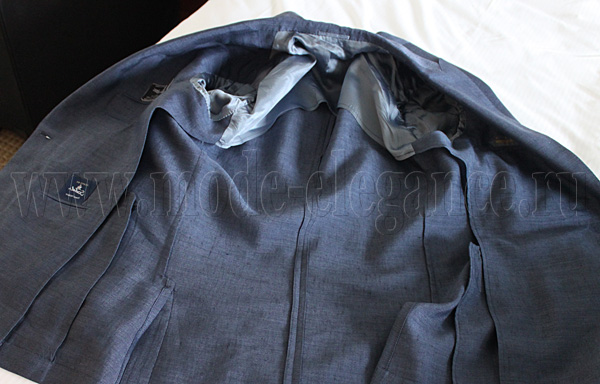 Последовательность работы по замене подкладки.Отпарываем старую подкладку от пиджака, удаляем остатки ниток.Все детали подкладки также распарываем и гладим утюгом. Они будут служить нам в качестве выкройки.Раскладываем детали старой подкладки на новой ткани, учитывая направление долевой нити. Долевая нить идёт вдоль кромки ткани, и все детали также ложатся в этом направлении.Обрисовываем выкройку мелом. Если вы складываете ткань вдвойне и выкраиваете сразу две детали, то их нужно сколоть булавками, чтобы ткань не скользила.Вырезаем детали из новой подкладки и сшиваем их между собой по тому же принципу, как были сшиты детали старой подкладки. В боковом шве подкладки оставляем отверстие, через которое будем выворачивать готовый пиджак с подкладкой.Примётываем подкладку к рукавам, низу и вороту пиджака, сложив её лицом к лицу с верхней тканью. Особое внимание обращаем на швы, вершины рукавов и середину спинки, которые должны быть идеально совмещены.Через оставленное в боковом шве отверстие аккуратно выворачиваем пиджак и делаем примерку. Подкладка должна быть комфортной, нигде не тянуть и быть несколько свободнее лицевой ткани.Если после примерки вы остались довольны своими ощущениями и состоянием новой подкладки, то выворачиваем её обратно, отпарываем от лицевой ткани пиджака и прострачиваем все детали подкладки.Теперь ещё раз примётываем готовую подкладку к пиджаку и пришиваем окончательно. Возможно, вам будет удобнее делать это вручную. Выворачиваем подкладку и зашиваем оставленное отверстие потайным швом.